PRINCE GEORGE’S COUNTY GOVERNMENTEMPLOYMENT APPLICATIONOffice of Human Resources1400 McCormick Dr. Rm. 159Largo, Maryland  20774POSITION APPLIED FOR:       ANNOUNCEMENT NUMBER:       SOCIAL SECURITY #:  579-13-3539     NAME:  Johnson￼￼   ￼￼	anelle    ￼	     PLEASE PRINT             LAST	FIRST	MIDDLEADDRESS   2508 Saltbush Place                              STREET                           CITY                                            STATE                        ZIP CODE                     COUNTYTELEPHONE:  HOME                 BUSINESS              
                               Area Code                                         Area CodeA.  Did you graduate from high school, or will	Name and location (City and State)you graduate within the next six months?	of last high school attendedYes	Month/Year	No	Highest Grade Completed	     High school course:  Academic  	Business  	General  	Vocational  Do you have a high school equivalency diploma?  Yes  	No  If yes, date received       	Issuing Agency      									Credits CompletedB.  College or University	Major Field	Dates Attended	Degree	Sem.	Qtr.	Give name & location	of Study	From	To	& Date	Hrs.	Hrs	Credits Completed	Credits Completed	Sem.	Qtr.		Sem.	Qtr.	Relevant college subjects	Hrs.	Hrs.	Relevant college subjects	Hrs.	Hrs.		Full-time school? 	Part-time course? Other Training (including military schools)	Did you finish course?	Dates AttendedGive name, location & subject	Yes	No	From	ToALL APPLICANTS PLEASEFILL IN THE FOLLOWINGINFORMATIONAre you a current Prince George’sCounty Merit System Employee?  Yes	  NoIf you have worked for PrinceGeorge’s County previously,please enter date of separation       P.G.C. FORM #501E (7/2015)	SKILLS-AVAILABILITY1.	I am interested in:	  Permanent	  Temporary		  Full-Time	  Full-Time		  Part-Time	  Part-Time2.	Birth Date	     	Height	     	Weight	     (Complete Only for Correctional Officer, Deputy Sheriff and Police Officer)3.	Special qualifications and skills (licenses: skills with machines; patent or inventions; typing or shorthand speed; memberships in professional or scientific societies, etc.)       4.	What is the lowest entrance salary you will accept?       5.	If you have a valid driver’s license, complete the	6.  Will you accept employment anywhere in Prince George’s	following:		County?  Yes  	No  	License No.       		If not, in what areas will you accept employment?	Issued by (state)       		1.       			2.       7.	In case of emergency please notify:		3.       	Name	PhoneREFERENCES8.	Do you have any objection to our contacting your present employer?	  Yes	  No	If yes, please state the reason      	REFERENCES.  List three persons who are NOT related to you and who have definite knowledge of your qualifications and fitness for the position for which you are applying.  Do not repeat names of supervisors listed under Work Experience.PREFERENCESIn order to be eligible for veteran’s preference, applicants must have been a resident of the State of Maryland for at least the five (5) years preceding the date of application.  Applicants must subject, with the application, a form DD214 and a signed statement listing all places of residence for the past five (5) years.  In addition, applicants seeking preference as a Disabled Veteran must submit, with application, a certificate issued by the Veteran’s Administration showing disability compensation during the past six (6) months.  An unmarried widow of a veteran must present proof of marriage, to, and death of, the veteran.  Check here if you are applying for Veteran’s Preference (Forms must be attached).Some persons may be eligible for preference in employment among eligible applicants under the category of “displaced homemaker”.  Generally, in order to qualify, you must meet the following criteria:1.	Be a resident of Maryland for at least five years and currently a resident of Prince George’s County.2.	Be 35 years of age or older.3.	Be substantially unemployed for the last five years because of family obligations, and4.	Have recently lost your primary source of income due to separation, divorce, death, or disability of a family member; or lost eligibility in the Aid for Families with Dependent Children Program.  Check here if you meet all of the above criteria for Displaced Homemaker Preference.  If appointed, appropriate proof will be required.WORK EXPERIENCELIST JOBS STARTING WITH PRESENT AND WORK BACK TO BEGINNING OF EMPLOYMENTInclude your military or merchant marine service in separate blocks in its proper order and describe major duty assignments.  Experience acquired more than 15 years ago may be summarized in one block if it is not applicable to the type of position applied for.  Account for periods of unemployment in separate blocks.  In examinations in which experience is a factor, credit will be granted for any civic, welfare, military, religious, and organizational activity which you have performed either with or without compensation.  You may report such experience at the end of your employment history if you feel that is represents qualifying experience for the position(s) for which you are applying.  Show actual time spent in each activity.  Estimate number of hours worked per week in the space provided if you were on part-time work.A RESUME MAY BE INCLUDED GIVING A MORE DETAILED DESCRIPTION OF WORK PERFORMED OR A LISTING OF ADDITIONAL JOBS.  IF YOU SUBMIT A RESUME TO SUPPLEMENT YOUR WORK HISTORY, YOU MUST STILL ANSWER THE QUESTIONS ON THIS FORM ABOUT DATES, SALARIES, TITLES AND REASON FOR LEAVING.PRESENT OR MOST RECENT POSITION:	Dates of Employment	Last Salary	Avg. Hrs.	Month/Year		Per WeekEmployer Name     	From      To     	$      per  Year	     		                    Month	 Full-TimeAddress      	  Part-TimeSupervisor’s name and title      	Telephone      Your title       	Describe your work:       Reason for Desiring to Leave:      Number and types of positions you supervise(d):       PRESENT OR MOST RECENT POSITION:	Dates of Employment	Last Salary	Avg. Hrs.	Month/Year		Per WeekEmployer Name     	From      To     	$      per  Year	     		                    Month	 Full-TimeAddress      	  Part-TimeSupervisor’s name and title      	Telephone      Your title       	Describe your work:       Reason for Desiring to Leave:      Number and types of positions you supervise(d):       PRESENT OR MOST RECENT POSITION:	Dates of Employment	Last Salary	Avg. Hrs.	Month/Year		Per WeekEmployer Name     	From      To     	$      per  Year	     		                    Month	 Full-TimeAddress      	  Part-TimeSupervisor’s name and title      	Telephone      Your title       	Describe your work:       Reason for Desiring to Leave:      Number and types of positions you supervise(d):       USE THIS SPACE FOR ADDITIONAL OR EXPLANATORY INFORMATIONnot listed elsewhere on this application.  Refer to appropriate item number.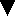 ITEMNO.:	     NOTE:    UNDER THE IMMIGRATION CONTROL ACT OF 1986, AN EMPLOYER IS REQUIRED TO HIRE ONLY U.S. CITIZENS AND LAWFULLY AUTHORIZED ALIEN WORKERS.  APPLICANTS WHO ARE SELECTED FOR EMPLOYMENT WILL BE REQUIRED TO SHOW AND VERIFY AUTHORIZATION TO WORK IN THE UNITED STATES.9.	Within the last five years, have you been fired for any reason?	  Yes	  No10.	Within the last five years, have you quit a job after being notified that you would be fired?  	  Yes	  No	If “Yes”, give details in space provided above.		The following notice applies to everyone except applicants for law enforcement officer positions as defined by Article 27, Section 727, or any employee of the any enforcement agency of the State of Maryland, or any county, incorporated city or town, or other municipal corporation.	“UNDER MARYLAND LAW AN EMPLOYER MAY NOT REQUIRE OR DEMAND ANY APPLICANT FOR EMPLOYMENT OR PROSPECTIVE EMPLOYMENT OR ANY EMPLOYEE TO SUBMIT TO OR TAKE A POLYGRAPH, LIE DETECTOR OR SIMILAR TEST OR EXAMINATION AS A CONDITION OF EMPLOYMENT OR CONTINUED EMPLOYMENT.  ANY EMPLOYER WHO VIOLATES THIS PROVISION IS GUILTY OF A MISDEMEANOR AND SUBJECT TO A FINE NOT TO EXCEED $100.00.”	I hereby acknowledge that I have read and I understand the polygraph notice written above.  I also hereby affirm that this application contains no willful misrepresentations or falsifications and that the information contained herein is true and accurate to the best of my knowledge.  I understand that should investigation at any time disclose any misrepresentation or falsification of information contained in this document, my application will be disapproved and my name removed from any further consideration for employment.  I also understand that should I be offered employment and accept a position with Prince George’s County and it is subsequently discovered that the information provided herein is false, I may be terminated from employment pursuant to Section 16-193 of the Personnel Law of Prince George’s County.	Date Signed:          	Signature:PRINCE GEORGE’S COUNTY GOVERNMENTTRACKING FORMPlease type or print.Announcement Number	Social Security Number	Office Use OnlyName:	     	     	     	Last	First	MiddleStreet:      City:	     	State       	Zip       Home Telephone	Work TelephonePLEASE NOTE:  The following information is used for statistical and record keeping purposes only.  This information is voluntary/confidential and will not subject applicant to adverse treatment.M	 Male	W	 White (Caucasian)	B	 African AmericanF	 Female	M	 Native American	O	 Asian or Pacific Islanders		S	 Hispanic (including persons of Mexican, Puerto Rican, Cuban or other Spanish origin)Residence (check one)A	 Prince George’s County	E	 Howard County	I	 Arlington CountyB	 Charles County	F	 Montgomery County	J	 Fairfax CountyC	 Calvert County	G	 St. Mary’s County	K	 Fairfax CityD	 Anne Arundel County	H	 District of Columbia	L	 AlexandriaM	 Other (specify)      THE PRINCE GEORGE’S COUNTY GOVERNMENTThis acknowledges receipt of your application for the position ofwith the Prince George’s County Government.					THANK YOU	Name	     	Street	     	City	     	State        	Zip        P.G.C. Form #1479E (Rev. 07/2015)FULL NAMEPRESENT BUSINESS OR HOME ADDRESS(Number, Street, City, State and Zip Code)BUSINESS OR OCCUPATIONCodeDateSex (check one)Race (check one)Date of Birth